Bachelor’s Degree Requirements																	126 Credit Hours TotalBIBLE/THEOLOGY Hours:  Minimum 36			Credits:_____ B111	 (3)	 Old Testament I_____ B112	 (3)	 Old Testament II_____ B113	 (3)	 New Testament I_____ B114	 (3)	 New Testament II_____ B166	 (3)	 Basic Bible Doctrine_____ B231 (3)	 Apologetics_____ B235 (3) 	 Solutions to Bible Texts_____ B253 (3)	 Hermeneutics_____ B271	 (3)	 Systematic Theology I_____ B272	 (3)	 Systematic Theology II_____ B328	 (3)	 Kingdom/God as GospelTotal:		33 Credit HoursStudents are required to take electives in the Bible/Theology category to reach at least 36 credit hours.* Indicates requirements for Pastoral Track beyond General Track.MINISTRY Hours:  Minimum 42 (*45)			Credits:_____ M110	(3)   Introduction to Ministry_____ M120/1	(3)   Christian Education_____ M145	(3)   Evangelism/Disciple Making_____ M156	(3)   Intro. To Worship and Music_____ M172	(3)   Personal Spiritual Develop. _____ M235	(3)   Church Health_____ M245	(3)   Introduction to Missions_____ M285	(3)   Youth Ministry Purpose_____ M373	(3)   Church Leadership_____ M380	(3)   Principles of Counseling_____ M470	(3)   Pastoral Leadership/Admin._____ M475	(3)   Pastoral PracticumTotal:			36 Credit HoursTwo (*Three) of the following courses are required for 6 (*9) additional credit hours:_____ M360	(3)	 Homiletics_____ M363	(3)	 New Testament Preaching_____ M462	(3)	 Old Testament Preaching_____ M466	(3)	 Pastoral PreachingStudents will then have met the minimum requirement in the Ministry category of 42 (*45) credit hours.Minimum Requirements:Bible/Theology:  36 HoursMinistry:  42 (*45) HoursGeneral:  40 HoursAn additional 8 (*5) electives from any of these three categories are required to meet the 126 credit hours necessary for a Bachelor’s Degree.GENERAL Hours:  Minimum 40			Credits:At least one of these two English Courses must be taken._____ G104 (3)	 Basic English Composition_____ G105 (3)	 English Communication_____ G120 (1)	 Rad. Reform/COG History_____ G181 (3)	 Personal Finance_____ G265 (3)	 Greek*_____ G271 (3)	 Church History I_____ G272 (2)	 Church History IITotal:		12 (*15) Credit HoursStudents are required to take electives in the General category to reach at least 40 credit hours.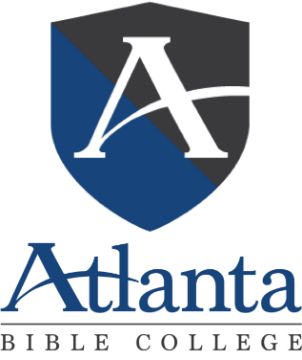 